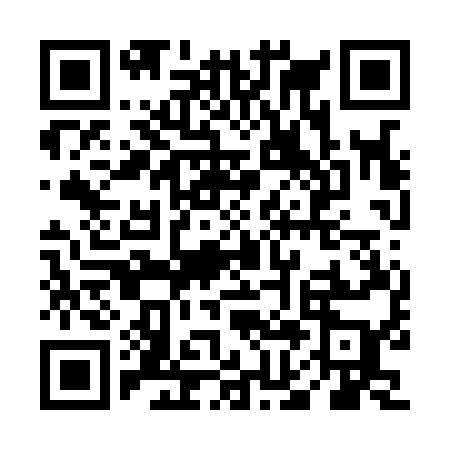 Ramadan times for Glen Miller, Ontario, CanadaMon 11 Mar 2024 - Wed 10 Apr 2024High Latitude Method: Angle Based RulePrayer Calculation Method: Islamic Society of North AmericaAsar Calculation Method: HanafiPrayer times provided by https://www.salahtimes.comDateDayFajrSuhurSunriseDhuhrAsrIftarMaghribIsha11Mon6:106:107:291:205:247:127:128:3112Tue6:086:087:271:205:257:137:138:3313Wed6:066:067:251:205:267:157:158:3414Thu6:046:047:231:195:277:167:168:3515Fri6:026:027:221:195:287:177:178:3716Sat6:006:007:201:195:297:187:188:3817Sun5:585:587:181:185:307:207:208:3918Mon5:565:567:161:185:317:217:218:4119Tue5:555:557:141:185:327:227:228:4220Wed5:535:537:121:185:337:237:238:4321Thu5:515:517:111:175:347:257:258:4522Fri5:495:497:091:175:357:267:268:4623Sat5:475:477:071:175:367:277:278:4824Sun5:455:457:051:165:367:287:288:4925Mon5:435:437:031:165:377:307:308:5026Tue5:415:417:011:165:387:317:318:5227Wed5:395:397:001:155:397:327:328:5328Thu5:375:376:581:155:407:337:338:5429Fri5:355:356:561:155:417:347:348:5630Sat5:335:336:541:155:427:367:368:5731Sun5:315:316:521:145:437:377:378:591Mon5:295:296:511:145:447:387:389:002Tue5:275:276:491:145:447:397:399:023Wed5:255:256:471:135:457:417:419:034Thu5:235:236:451:135:467:427:429:055Fri5:215:216:431:135:477:437:439:066Sat5:195:196:421:135:487:447:449:087Sun5:165:166:401:125:497:457:459:098Mon5:145:146:381:125:497:477:479:109Tue5:125:126:361:125:507:487:489:1210Wed5:105:106:351:115:517:497:499:14